Weekly Behavior Chart= green, blue, pink, or purple (Great day!!)= yellow (I need to think about my choices, I can do better tomorrow)= orange or red (Parents get notified, I can do better tomorrow!)Name: ____________________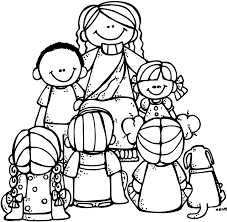 2nd Grade Week of January 28-February 1Rm 4 | Sr. Tina | tdinh@stanthonygardena.orgName: ____________________2nd Grade Week of January 28-February 1Rm 4 | Sr. Tina | tdinh@stanthonygardena.orgName: ____________________2nd Grade Week of January 28-February 1Rm 4 | Sr. Tina | tdinh@stanthonygardena.orgName: ____________________2nd Grade Week of January 28-February 1Rm 4 | Sr. Tina | tdinh@stanthonygardena.orgWhat we’re learning this week:Religion: ReconciliationMath: 2-digit subtraction review; reach 54% completion for ST Math by end of week.Word Study: Review words with long o sound patterns: “o,” “oa” and “ow”Reading: Main Idea and Key DetailsGrammar/Writing: Abbreviations; Persuasive EssayScience:HabitatsHomework and ScheduleHomework and ScheduleHomework and ScheduleWhat we’re learning this week:Religion: ReconciliationMath: 2-digit subtraction review; reach 54% completion for ST Math by end of week.Word Study: Review words with long o sound patterns: “o,” “oa” and “ow”Reading: Main Idea and Key DetailsGrammar/Writing: Abbreviations; Persuasive EssayScience:HabitatsDirections: Remember to write your name above and have your parent initial next to each day. The Behavior Chart will be collected on Monday.Directions: Remember to write your name above and have your parent initial next to each day. The Behavior Chart will be collected on Monday.Parent InitialsWhat we’re learning this week:Religion: ReconciliationMath: 2-digit subtraction review; reach 54% completion for ST Math by end of week.Word Study: Review words with long o sound patterns: “o,” “oa” and “ow”Reading: Main Idea and Key DetailsGrammar/Writing: Abbreviations; Persuasive EssayScience:HabitatsMondayStudent Appreciation Day! Come in your Pajamas!NO HOMEWORK!What we’re learning this week:Religion: ReconciliationMath: 2-digit subtraction review; reach 54% completion for ST Math by end of week.Word Study: Review words with long o sound patterns: “o,” “oa” and “ow”Reading: Main Idea and Key DetailsGrammar/Writing: Abbreviations; Persuasive EssayScience:HabitatsTuesdayTeacher Appreciation Day! Wear your Disney clothes!Math: pages 119-120Read for at least 20 minutes and fill out reading logHigh Frequency PacketSigned Behavior ChartLibrary Books due tomorrow!What we’re learning this week:Religion: ReconciliationMath: 2-digit subtraction review; reach 54% completion for ST Math by end of week.Word Study: Review words with long o sound patterns: “o,” “oa” and “ow”Reading: Main Idea and Key DetailsGrammar/Writing: Abbreviations; Persuasive EssayScience:HabitatsWednesdayAdministration Appreciation Day! Wear Sports clothes!Math: pages 121-122Read for at least 20 minutes and fill out reading logHigh Frequency PacketSigned Behavior ChartWhat we’re learning this week:Religion: ReconciliationMath: 2-digit subtraction review; reach 54% completion for ST Math by end of week.Word Study: Review words with long o sound patterns: “o,” “oa” and “ow”Reading: Main Idea and Key DetailsGrammar/Writing: Abbreviations; Persuasive EssayScience:HabitatsThursdayParent Appreciation Day! Pick your one favorite color to wear from head to toe! Make sure you can still stretch and run for PE!Math: pages 123-124Read for at least 20 minutes and fill out reading logHigh Frequency PacketSigned Behavior ChartWhat we’re learning this week:Religion: ReconciliationMath: 2-digit subtraction review; reach 54% completion for ST Math by end of week.Word Study: Review words with long o sound patterns: “o,” “oa” and “ow”Reading: Main Idea and Key DetailsGrammar/Writing: Abbreviations; Persuasive EssayScience:HabitatsFridaySpecial Person’s Day! Wear your best fancy clothes for Mass!School Mass!HF Words Quiz!Word Work Quiz!DayToday’s ColorParent InitialsMondayTuesdayWednesdayThursdayFriday